    DSO Oldřiš - Borová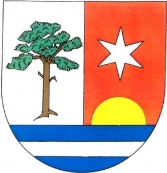 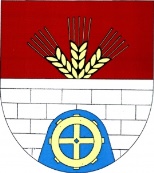 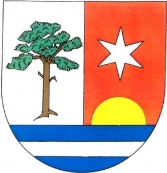 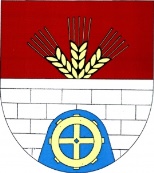               Oldřiš 132, 569 82  Borová              IČ: 72074248, DIČ: CZ72074248P R O T O K O L
připojení do kanalizační sítě DSO Oldřiš - BorováVlastník a provozovatel:     	DSO Oldřiš - Borováse sídlem: 	                   		Oldřiš 132, 569 82 BorováIČ:		                		72074248DIČ: 			       		CZ72074248Zastoupená:                        Mgr. Lenka Tlustá – starostka Obce Borová a jednatelka DSO Oldřiš Borová			          p. Michal Serafin - starosta Obce Oldřiš a jednatel DSO Oldřiš – BorováTel.:					+420 461 747 117E-mail: 				obec.oldris@email.czID datové schránky: 		vrdjr5wČíslo účtu: 			Česká spořitelna a.s., č.ú. 5414116399/0800(dále jen „Provozovatel“) a Odběratel: Jméno a příjmení/titul/:…………………………………………………………………………….Datum narozen/ IČ:	………………………………………………………………………………..Adresa odběrného místa:…………………………………………………………………………. Adresa bydliště (pokud je jiná): …………………………………………………………………..Telefon/e-mail.: ………………………………………………………………………….	…………			
Způsob zjištění množství odpadních vod pro výpočet stočného:3.1.1. 	Podle množství vody odebrané z vodovodu podle zjištění stavu na vodoměru daného odběrného místa   	Číslo a umístění vodoměru………………………………………………………………………
stav vodoměru při připojení do kanalizační sítě……………………………………………..m33.1.2  Jako součet množství vody dodané (odebrané) z vodovodu a množství vody získané z jiných zdrojů formou odečtu stavu vodoměrů na vstupu do nemovitostiVeřejný vodovod: Číslo a umístění vodoměru……………………………………………………………………..stav vodoměru při připojení do kanalizační sítě……………………………………………..m3Další zdroje vody: Číslo a umístění vodoměru……………………………………………………………..stav vodoměru při připojení do kanalizační sítě……………………………………………..m3Číslo a umístění vodoměru……………………………………………………………….stav vodoměru při připojení do kanalizační sítě……………………………………………..m33.1.3  Výpočtem podle směrných čísel roční spotřeby dle vyhlášky č. 	    120/2011 Sb.     

 	Počet trvale připojených osob Rekreační objekt: 	            ano		        ne Datum připojení do kanalizační sítě:			………………………………………..za Provozovatele					Odběratel………………………………				………………………………	           jméno a příjmení/podpis - osoba pověřená	